ФЕДЕРАЛЬНОЕ ГОСУДАРСТВЕННОЕ АВТОНОМНОЕ УЧРЕЖДЕНИЕ ДОПОЛНИТЕЛЬНОГО ПРОФЕССИОНАЛЬНОГО ОБРАЗОВАНИЯ «СЕВЕРО-КАВКАЗСКИЙ УЧЕБНО-ТРЕНИРОВОЧНЫЙ ЦЕНТР ГРАЖДАНСКОЙ АВИАЦИИ»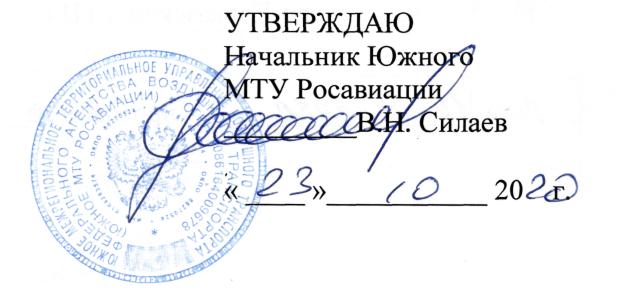 ДОПОЛНИТЕЛЬНАЯ ПРОФЕССИОНАЛЬНАЯ ПРОГРАММА ПОВЫШЕНИЯ КВАЛИФИКАЦИИ«ПЕРЕПОДГОТОВКА СПЕЦИАЛИСТОВ ПО ТЕХНИЧЕСКОМУ ОБСЛУЖИВАНИЮ ВС НА ВЕРТОЛЕТ МИ-2 С ДВИГАТЕЛЕМ ГТД-350»(АиРЭО)г. Ростов-на-Дону2020г.Продолжительность обучения по данной программе составляет 75 учебных (академических) часов. Срок обучения по программе – 12-13 календарных дня (в зависимости от продолжительности учебного дня). Продолжительность и режим занятий:	- продолжительность учебного часа – 45 минут, -максимальная продолжительность учебного дня  - 8 учебных часов. -форма контроля –текущий контроль, экзамены, зачёты.Перечень учебных дисциплин:№п/пНаименование разделов иучебных дисциплинКоличество часовКоличество часовКоличество часов№п/пНаименование разделов иучебных дисциплинВсегоЧас.ЛекцииЧас.Практ.занятияЧас.1.Электрооборудование вертолета Ми-2 с двигателем ГТД-350 и его техническая эксплуатация171422.Приборное оборудование вертолета Ми-2 с двигателем ГТД-350 и его техническая эксплуатация171423.Радиооборудование вертолета Ми-2 с двигателем ГТД-350 и его техническая эксплуатация11914.Нормативные и регламентирующие документы по технической эксплуатации и обслуживанию воздушных судов гражданской авиации Российской Федерации985.Общие сведения о конструкции вертолета  Ми-2 с двигателем ГТД-350446.Общие сведения о конструкции двигателя ГТД-350447.Авиационная безопасность988.Человеческий фактор44 ИТОГО:75655